Пример 1. Часовик
 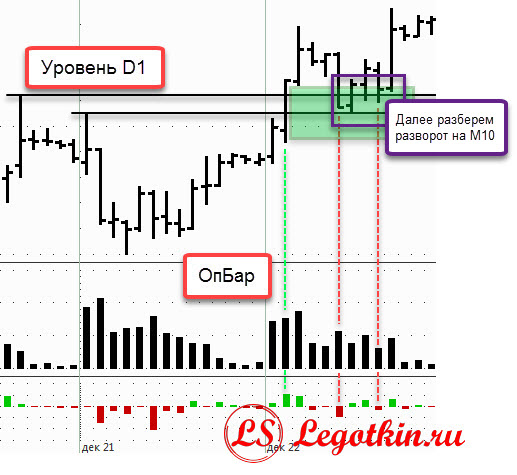 М10
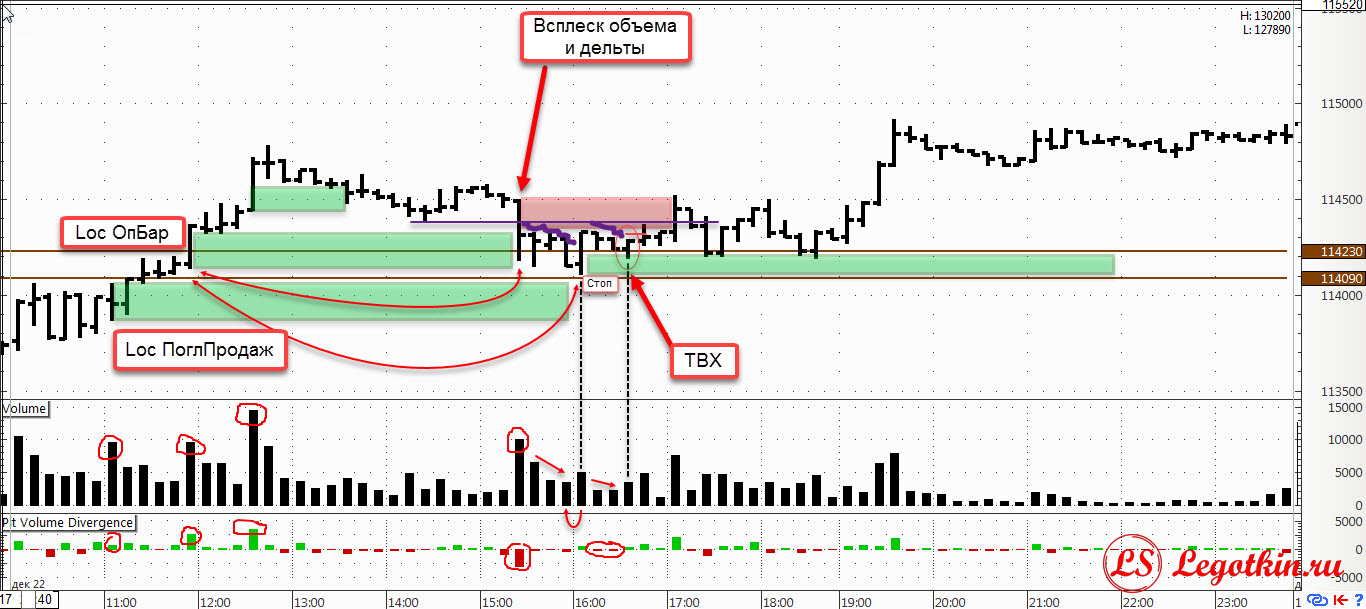 